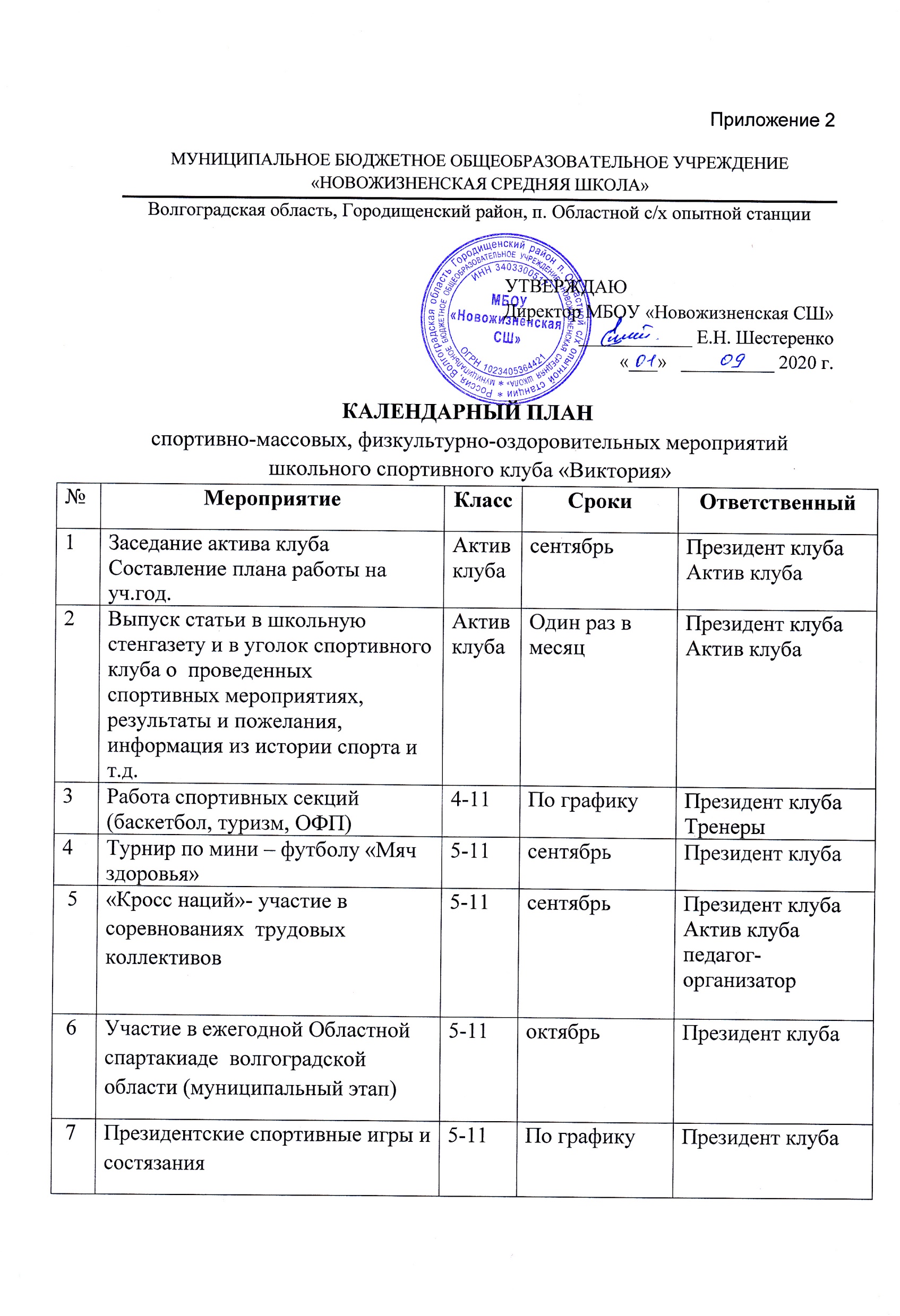 8Всероссийский  физкультурно-спортивный комплекс «Готов к труду и обороне»5-11октябрьянварьапрель Президент клуба9Соревнования  «Лапта»6-9октябрьПрезидент клуба10Соревнования  «Настольный теннис»6-11октябрьПрезидент клуба11Соревнования по волейболу «Отцы и дети» 8-11ноябрьПрезидент клуба12Участие в Муниципальном этапе Всероссийской акции «Физкультура и Спорт-альтернатива пагубным привычкам»1-11ноябрьдекабрьПедагог-организатор13 Соревнования по баскетболу  «Спорт против наркотиков»7-11декабрьПрезидент клубаПедагог-организатор14Веселые старты «Папа, мама, я – спортивная семья»1-5ноябрь  апрель Президент клуба15Соревнования по волейболу между классами6-11февральПрезидент клуба16Турнир по баскетболу «Матч звезд»8-11мартПрезидент клуба17День здоровья (физкультурно-оздоровительные и спортивные меропрятия школьного и муниципального уровня)1-11апрельПрезидент клубаПедагог-организатор18Военно-патриотическая игра «Зарница»Муниципальный  этап5-9апрельПрезидент клубаПреподаватель-организатор ОБЖ педагог-организатор19Военно-патриотическая игра «Зарница»Школьный этап ,посвящен 76 годовщине ВОВ5-9майПрезидент клубаПреподаватель-организатор ОБЖ 20Организация спортивно-массовой работы в лагере дневного пребывания детей «Солнышко»1-5Июнь, июльПрезидент клубаПедагог-организаторНачальник лагеря